МБОУ Юрковская ОШ                       Номинация «Культура дома и декоративно-прикладное творчество»                                                       Технологический проект        «ДЕКОРАТИВНОЕ ПАННО В ЛОСКУТНОЙ ТЕХНИКЕ «ПОЛНОЛУНИЕ»»План:1.	Аннотация                                                                      стр. 32.	Обоснование темы проекта                                          стр. 4-5●	пояснение выбора тематики проекта                          ●	 актуальность●	 возможные сферы применения продукта●	значимость и оригинальность●	 цель и задачи проектирования●	план работы3. Историческая справка 	                                               стр.64. Теоретическое обоснование	                                     стр.7-9     5.	Графика                                                                         стр.10       6.	Технологическая документация                                  стр.11-14      7.	Экономическое обоснование                                       стр.15-16     8.	Экологическое обоснование                                        стр.17      9.	Презентация(реклама) проекта                                    стр.18             10.Библиографический список                                        стр.19 Приложение А	                                                                 Приложение Б	                                                                                  Аннотация	В данной проектной документации представлены разработка и выполнение изделия, панно в лоскутной технике. Проектная деятельность направлена на презентацию готового изделия, техники его выполнения, хода работы и необходимой информации о видах и истории проектируемого изделия. На организационно - подготовительном этапе я изучала различные техники, способы изготовления панно в лоскутной технике, подготавливала материально техническое составляющую. На технологическом этапе изготавливала данное проектное  изделия. На заключительном этапе подготавливала проектную документации выше заявленного изделия. Данное проектное изделие может использоваться в качестве элемента убранства кухни, спальни или гостиной.	Данная технологическая документация  проекта включает в себя:  аннотацию, обоснование темы проекта, историческую справку, теоретическое обоснование,  графику, технологическую документацию, экономическое обоснование, экологическое обоснование, презентацию(рекламу) проекта, библиографический список.   Новизна моего изделия заключается  в способе выполнения данного изделия.   Использован прием быстрой сборки блока, состоящего из 4 х элементов. Вместо одного элемента я выкраивала сразу 4, затем собираю в один блок.                Обоснование темы проекта  Пояснение выбора тематики проекта	Я давно хотела изменить свою комнату, сделать ее более красивой. Ремонт комнаты полностью был бы очень долгим и трудоемким. А я хотела что-то быстрое и не требующее больших физических и материальных  затрат. Я остановилась на изготовлении панно своими руками, благодаря готовому панно я смогу  разнообразить и освежить   интерьер   в своей комнате. Так же подобный практический опыт  очень полезен и принесет не только удовольствие, но и пользу, как говорится, можно совместить приятное с полезным.                Актуальность 	Основная идея – сшить панно в лоскутной технике, так как она является простой и доступной каждому. На сегодняшний день лоскутное шитье снова в моде. Различными техниками лоскутного шитья воплощают свои творческие замыслы не только рукодельницы всего мира, но и знаменитые дизайнеры и модельеры. Техника лоскутного шитья позволяет не только развивать эстетические и художественные вкусы, но также и моторику рук, что благоприятно влияет на умственное развитие.  В современных педагогических исследованиях доказывается необходимость занятий ДПИ для умственного и эстетического развития детей. Сферы применения	Панно в лоскутной технике является не только украшением интерьера, но и может принести не плохой заработок. Научившись и овладев умением по быстрому пошиву панно из лоскутов  можно устраивать различные открытые выставки, продавая данное изделие, на данный момент это становится очень актуально, так как в последнее время лоскутное шитье  очень распространено в современном дизайне. Значимость и оригинальностьЗначимость и оригинальность проектной идеи заключается в том, что есть          возможность сделать панно с учетом своих желаний и способностей. Можно выбрать размер, цвета тканей, также можно изобразить какую-либо миниатюру. Все зависит от желания рукодельницы. Также если сравнить цены на материалы и на готовое изделие в магазине, то можно сделать выбор в пользу самостоятельного пошива этого предмета декора.               Цель и задачи проектированияЦель: сшить панно в лоскутной технике и получить ожидаемый результат.Задачи: изучить всю необходимую информацию о проектируемом изделии и способах его изготовления, выбрать цветовую гамму и  ознакомиться с техникой изготовления.В результате этой работы мы получим не только интересное изделие  с учетом наших желаний и умений, но и новые знания, новый практический опыт по изготовлению изделия в лоскутной технике.Ожидаемый результат - панно в лоскутной технике.План работы:1.	Выбрать проектируемое изделие и тему2.	Изучить всю необходимую информацию о проектируемом изделии и способах изготовления данного изделия3.Выполнить изделие4.Подготовить проектную документацию                Историческая справкаДо последнего времени считалось, что лоскутное шитье является самым «молодым» видом рукоделия. Тем не менее, самая древняя аппликация была найдена в Египте 980 год до н.э.В скифских курганах ( 100 год до н.э. – 200 год до н. э. ) обнаружены фрагменты стеганых одеял с аппликациями.Причиной появления своеобразного лоскутного шитья явилась бедность. Именно она вынуждала женщин из остатков старой одежды делать новую, а также создавать различные изделия окружающего быта. Неслучайно повышенный интерес к технике лоскутного шитья в разных странах возникал именно в периоды кризисных ситуаций.В России самодельные ткани использовались для убранства жилища в основном крестьянами, а до второй половины XIX века горожанами.Благодаря развитию машинного производства в России все больше начали входить в домашний обиход недорогие, пестрые, яркие хлопчатобумажные ткани ( с конца XVIII века и особенно в XIX веке).Идея геометрического подбора кусочков ткани берет свое начало от традиционного народного ремесла.Не исключено, что толчком к появлению лоскутных орнаментов послужило древнее искусство создания мозаичных композиций, дошедшее до нас из глубины веков. Недаром шитье из лоскута называют также «лоскутная мозаика». На сегодняшний  день панно в лоскутной технике так же актуально, как и раньше. Многие хозяйки используют такие необычные и красивые панно в своем интерьере.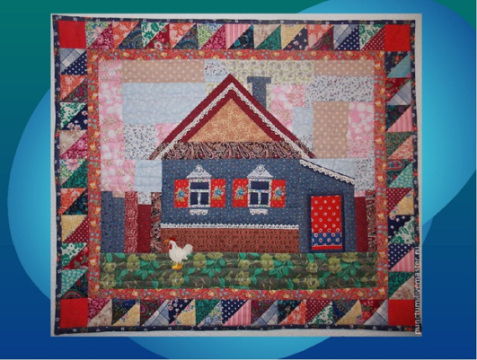 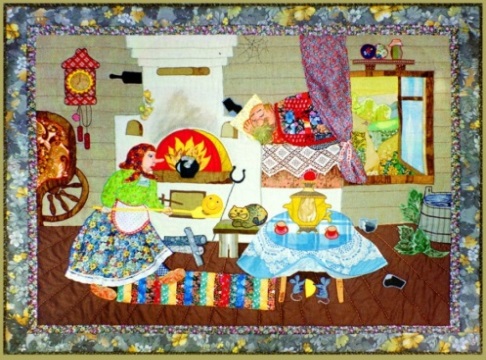 Теоретическое обоснованиеВиды лоскутного шитья:- Сумасшедший лоскуток – очень необычная техника, в которой в свою очередь смешалось множество швейных и вышивальных техник. Лоскутки, на первый взгляд, сшиваются хаотично, беспорядочно.  Я не выбрала этот вид лоскутного шитья, потому что мне не понравилась техника выполнения.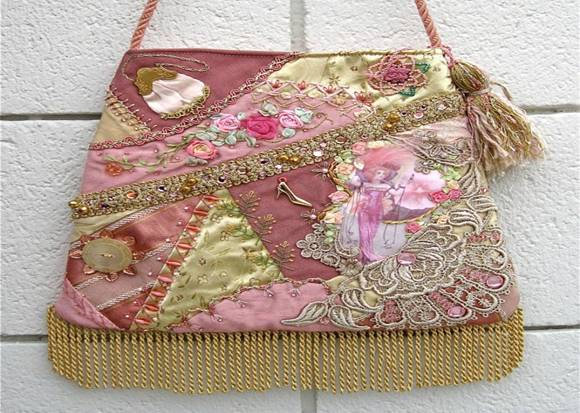 - Вязанный пэчворк – соединение отдельных мотивов, связанных спицами или крючком, между собой в единое целое. Здесь и буйство красок, и геометрия узора. Я не выбрала данный вид, потому что не имею навыков вязания.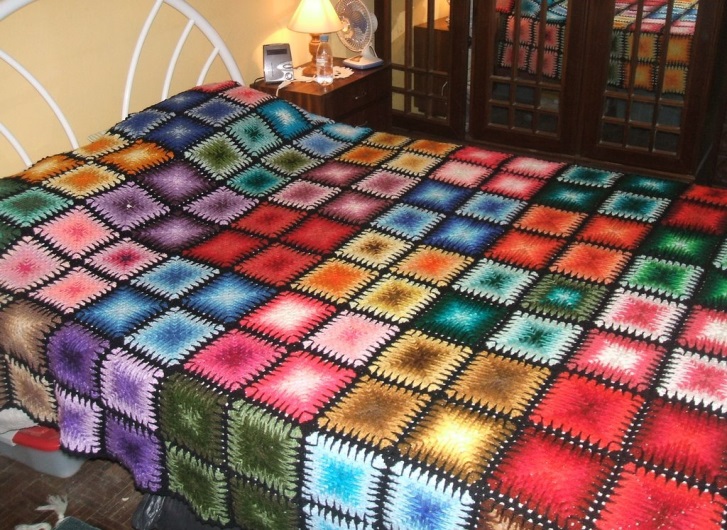 - Японский пэчворк – вид современного прикладного рукоделия, несущий в себе черты японских традиций и культуры. Я не выбрала данный вид лоскутного панно, потому что не знакома с техникой такого шитья.- Традиционный пэчворк - лоскутная аппликация или шитьё из лоскутков путём накладывания мелких деталей на более крупные. В отличие от моделирования одежды при создании предметов интерьера, например панно или покрывала, здесь возможно применение тканей любого вида, фактуры, расцветки. Я выбрала данный вид лоскутного шитья, потому что он более легкий и доступный для меня. 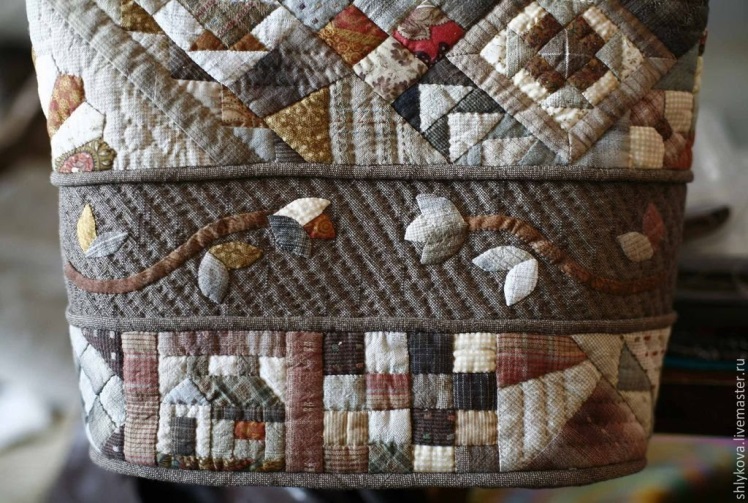 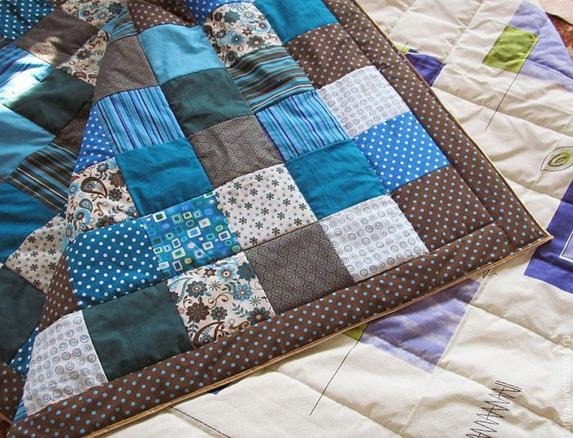 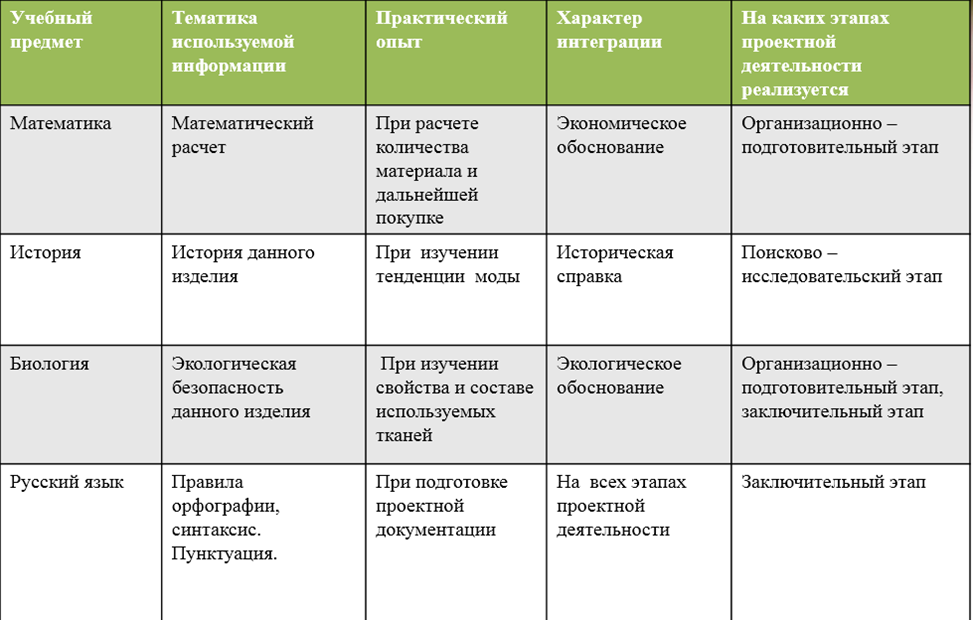 -             Графика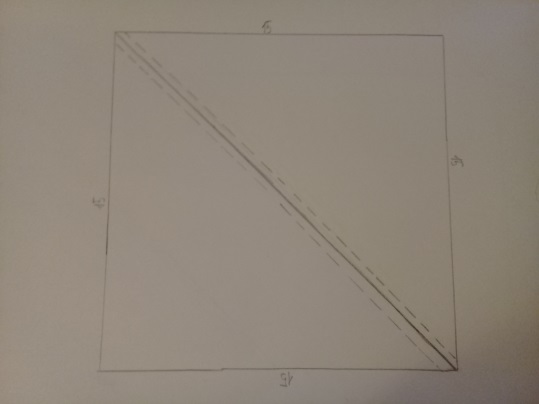 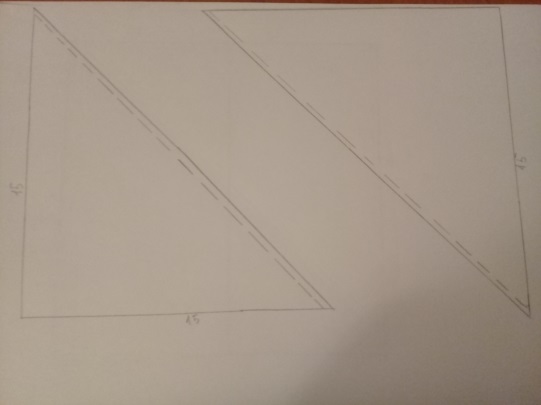 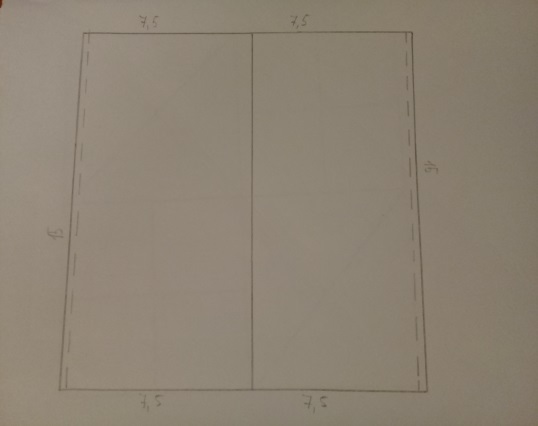 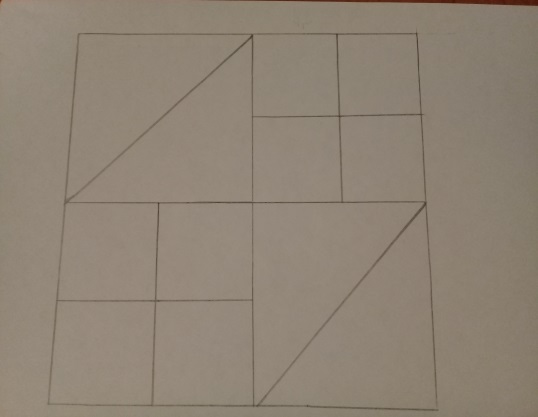      Технологическая документация             Экономическое обоснованиеМатериально-технические ресурсыНепосредственные финансовые затраты Для реализации проекта были необходимы знания в области компьютерного обеспечения  (Microsoft PowerPoint, Microsoft  Word)                 Экологическое обоснование - При создании данного изделия необходимо помнить правила техники безопасности при работе с ножницами, иглой и булавками, швейной машинкой, утюгом. См приложение А- Данное изделие является экологически безопасным, так как хлопок, из которого сшито панно, хорошо впитывает влагу и пропускает воздух. Следовательно, мое изделие экологически безопасно. - Правила ухода за хлопком:Гладить ткань слегка влажную, либо использовать утюг в режиме «увлажнение»;стирать при температуре 40ᵒС при ручной стирке;-  Условия транспортировки:В коробке, подходящей под размер панно. Ярлык с правилами по уходу См. Приложение Б                 Презентация (реклама) проектаВы не знаете как сделать вашу квартиру красивее?Выбились из сил в поисках новых идей?Или же просто хотите что-нибудь уникальное, непохожее на другие?Тогда вы обратились по адресу!!!Фирма «Яркое ПаННо» поможет вам подобрать то, что нужно именно Вашей квартире!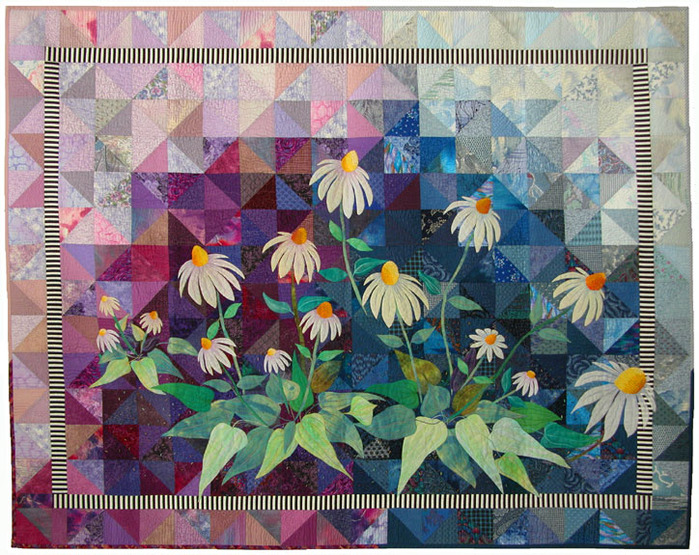 Библиографический списокВанденбугр Н.А. «Яркий лоскуток»/ Н.А. Ванденбург.-Москва: Колос, 2009. – 100 с.Мозговая Г.Г. «Технология. Лоскутное дело, 8 класс»/ Г.Г. Мозговая.- Москва: Просвещение, 2013.- 145с.Мозговая Г.Г. «Технология. Лоскутное дело, 9 класс»/ Г.Г. Мозговая.- Москва: Просвещение, 2013.- 202 с.Орлова Л.В. «Виды панно.»/ Л.В. Орлова.- Москва: Просвещение, 2011. – 120 с.Тимченко Р.И. «Советы дизайна»/ Р.И. Тимченко.- Москва: Колос, 2012. – 260 с.Приложение А. Приложение Б.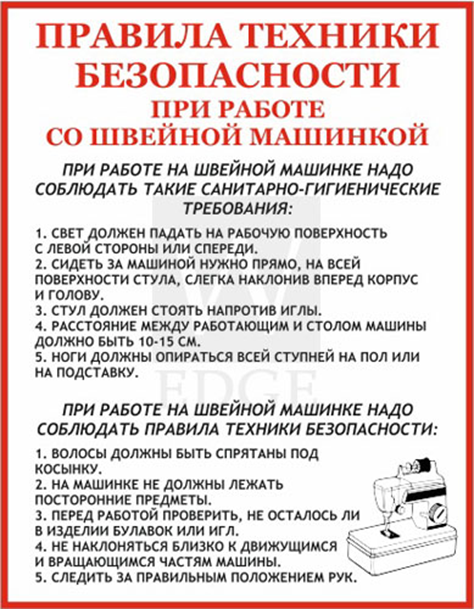 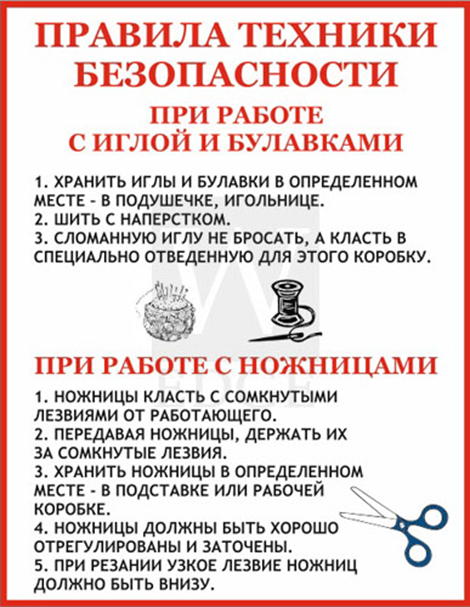 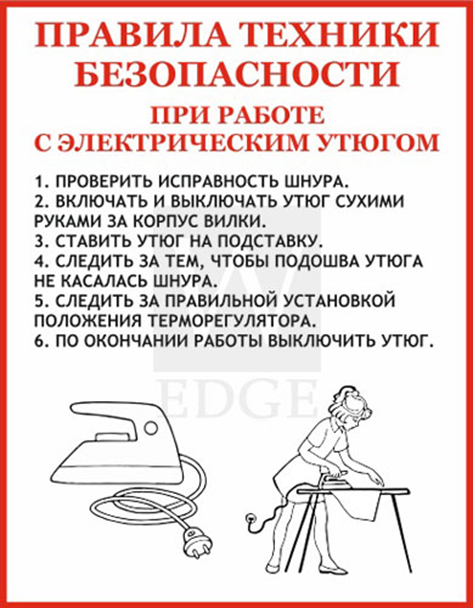 №ОперацияИллюстрацияИнструменты и приспособленияЭтапы 1.Утюжим ткань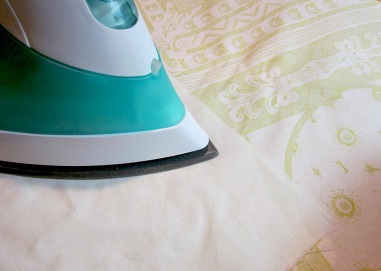 УтюгПодготовительный2.Вырезаем два квадрата 15х15 см.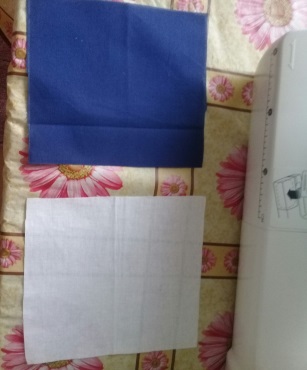 Ножницы, мелок, линейкаРаскрой2.Накладываем один квадрат на другой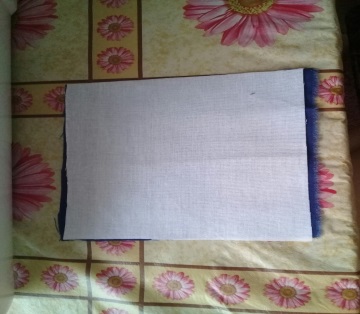 Раскрой3.Сшиваем по краям, отступая от края 0,5 см.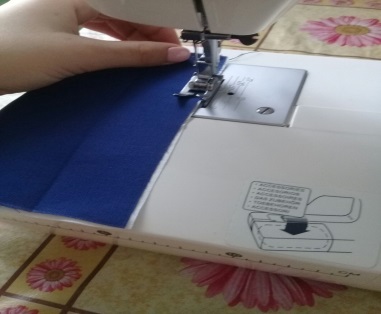 Швейная машинаСборка4.Разрезаем пополам 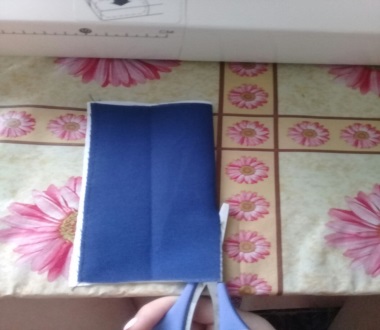 НожницыРаскрой5.Накрадываем получившиеся части друг на друга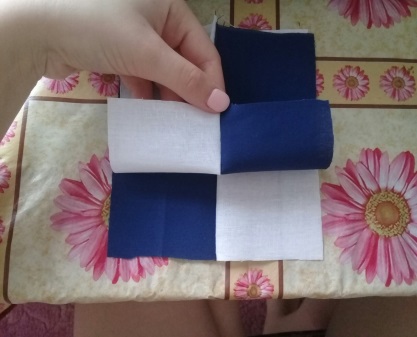 Сборка6.Сшиваем обе части между собой, отступая от края 0,5 см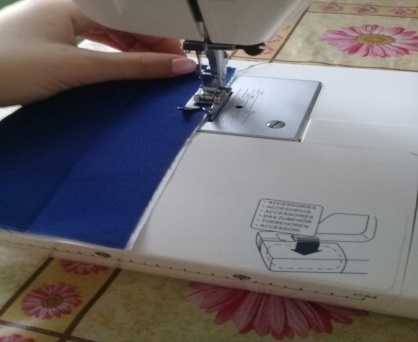 Швейная машинаСборка7.Разрезаем пополам и откладываем в сторону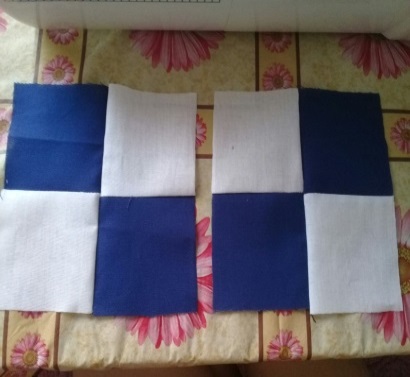 НожницыРаскрой8.Берем два кусочка ткани 15х15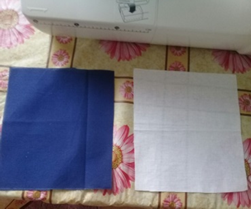 Ножницы, мелок, линейкаРаскрой9.Накладываем друг на друга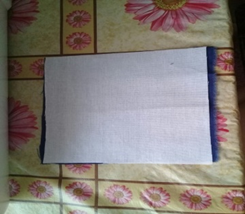 Раскрой10.Сшиваем по диагонали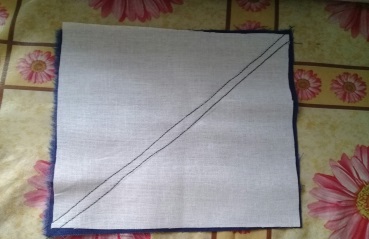 Швейная машинаСборка11.Разрезаем на две части 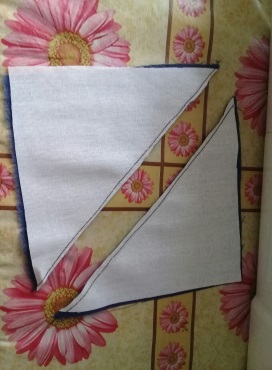 НожницыРаскрой12.Разворачиваем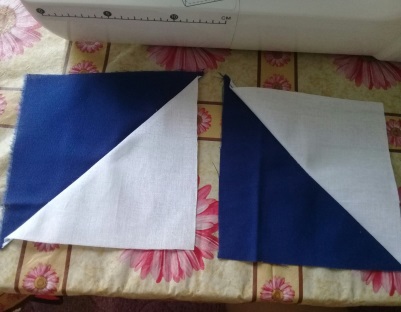 Раскрой13.Собираем узор из полученных частей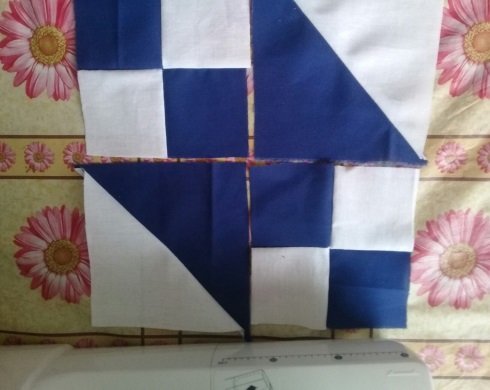 Сборка14.Сшиваем части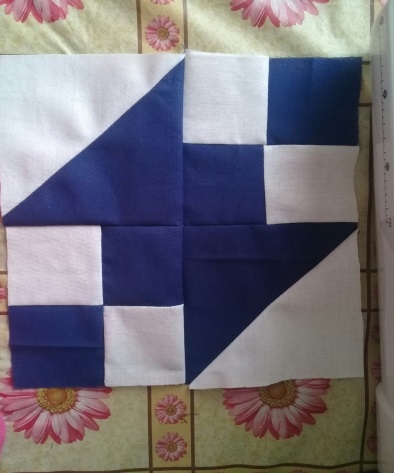 Швейная машинаСборка15.Дошиваем оставшиеся 8 узоров аналогично и сшиваем их вместе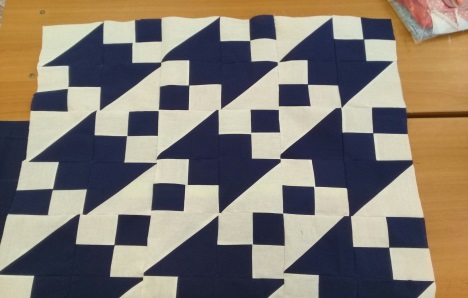 Ножницы, мелок, швейная машина, линейкаСборка16.Вырезаем 4 полосы 10х40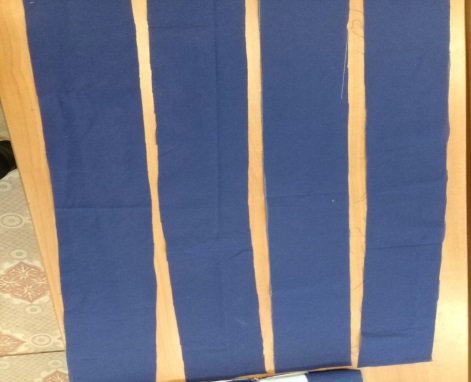 Ножницы, мелок, линейкаРаскрой17.С каждой стороны пришиваем по одной полосе (будем делать рамку)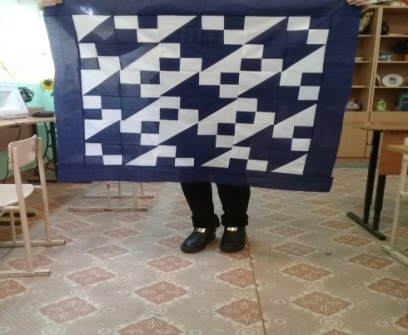 Швейная машинаСборка18.Прикладываем клеевой флизелин 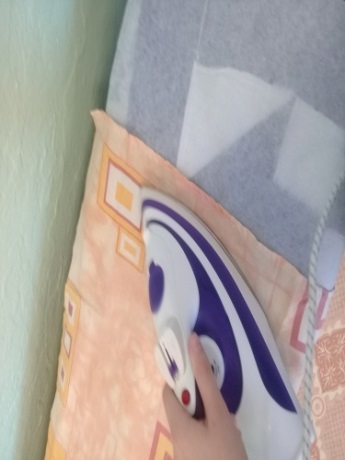 УтюгСборка19.Пришиваем заднюю часть «потайным» швом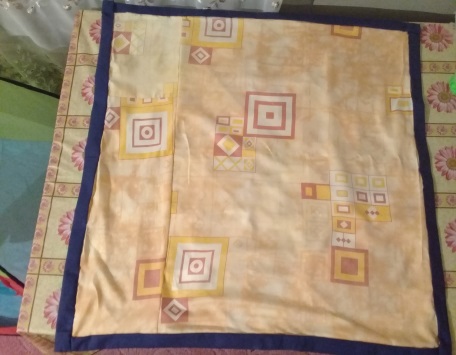 Игла, ниткиЗавершающий20.Панно готово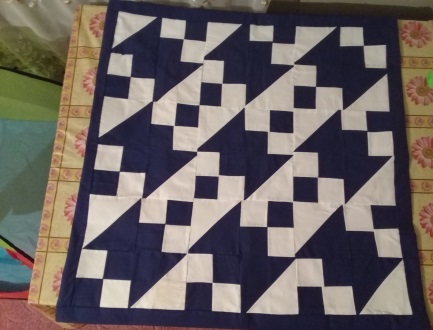 Завершающий№НаименованиеЕдиница измеренияКоличествоЦенаУсловия использования1.Ткань белая (бязь)Погонный метр1120Покупка2.Тань синяя (бязь)Погонный метр1120Покупка3.Флизелин клеевойПогонный метр165Покупка4.НиткиШтука110Покупка5.Ткань подкладная Погонный метр150В наличии6.Машина швейнаяШтука111500Безвозмездное использование в школе7.УтюгШтука1900Безвозмездное использование в школе8. Гладильная доскаШтука11000Безвозмездное использование в школе9.ОпрыскивательШтука1150Безвозмездное использование в школе10.ИглаШтука11В наличии№НаименованиеЕдиница измеренияКоличествоЦенаСтоимость1.Ткань белая (бязь)Погонный метр11201202.Ткань синяя (бязь)Погонный метр11201203.Флизелин клеевойПогонный метр165654.НиткиШт.11010Итого: 315 руб.Итого: 315 руб.Итого: 315 руб.Итого: 315 руб.Итого: 315 руб.Итого: 315 руб.